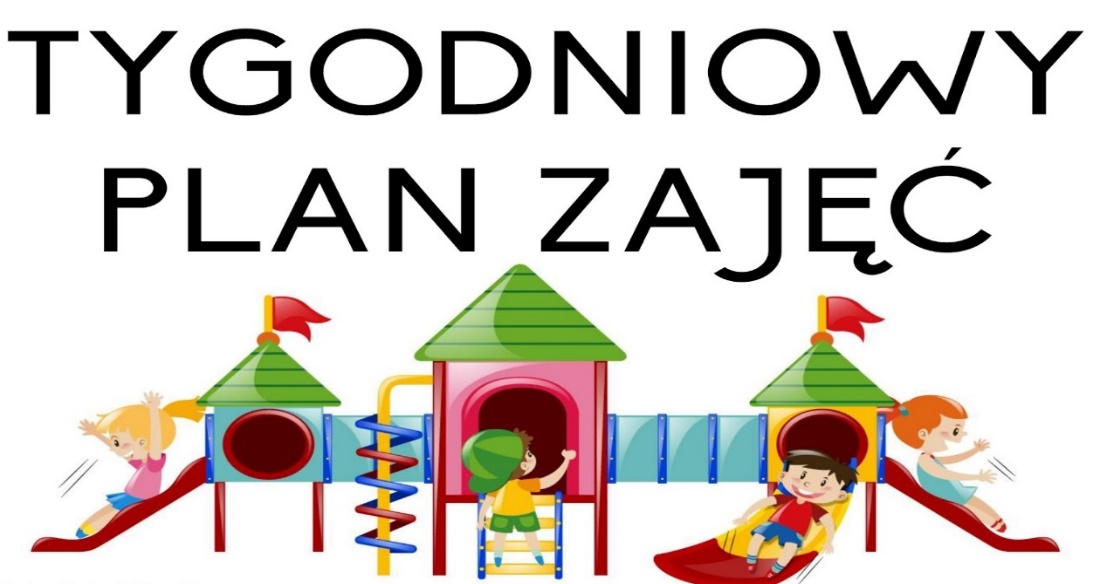 GRUPA OAPoniedziałek 7.00-12.30Religia 9.20-9.50Wtorek 7.00-12.30Język angielski 7.55-8.25Religia 8.25-8.55Środa 7.00-12.00Czwartek 7.00-12.00Język angielski 9.15-9.45Piątek 7.00-12.00